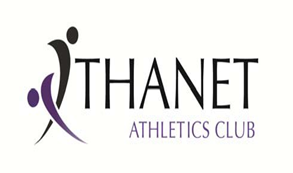 Parental Consent Form for Non-Members Under 18 Years of AgeThanet Athletics Club is open to everybody from school year 3 and over, regardless of ability, gender, race, ethnicity, religious belief, sexuality or social/economic statusPersonal DetailsMedical DetailsParental Consent (for athletes under 18 years of age)I declare that my child will not participate unless he/she is in good health and that he/she will participate at his/her own risk. I agree that a trained person can give first aid to my child if necessary. I the event that my child requires emergency treatment and the club is unable to contact me, I give consent for the club to approve the application of emergency treatment, including anaesthetic advised by the medical authorities for the wellbeing of my childI accept that the club will not be liable for any loss or damage, action, claim, cost or expenses which may arise as a consequence of participationParent Name & Signature:Date:Full Name:D.o.B:Gender:School/College/University:School Year:Parent/Carer Name:Address:Postcode:Phone No:Email Address:Please list any medical conditions we should be aware of (i.e. allergies, blood illnesses, breathlessness etc)Do you give consent for your child /client to be photographed/videoed during training sessions for publicity and club useYES/NODo you give consent for the Club First Aider/a medical professional to administer first aid to your child/client whist they are in our careYES/NODo you give consent for the Club First Aider to use a plaster on your child/client in case of minor cuts or woundsYES/NODo you give consent for your child/client to leave the training venue to travel home on their ownYES/NO